Discipline of Occupational Therapy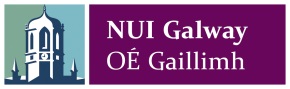 FORM 19 : STUDENT RECORD OF STUDY HOURSStudent Name:  Placement:  (Please tick  as appropriate)To be Completed WeeklySecond Year (Block 1)  Second Year (Block 2)  Fourth Year (Block 1)  Fourth Year (Block 2)  Week 1.  (Please list tasks completed).1.  2.  3.  Study time used for:  (Please tick )Portfolio  Case Study  Placement Research  Other  Week 2.  (Please list tasks completed).1.  2.  3.  Study time used for:  (Please tick )Portfolio  Case Study  Placement Research  Other  Week 3.  (Please list tasks completed).1.  2.  3.  Study time used for:  (Please tick )Portfolio  Case Study  Placement Research  Other  Week 4.  (Please list tasks completed).1.  2.  3.  Study time used for:  (Please tick )Portfolio  Case Study  Placement Research  Other  Week 5.  (Please list tasks completed).1.  2.  3.  Study time used for:  (Please tick )Portfolio  Case Study  Placement Research  Other  Week 6.  (Please list tasks completed).1.  2.  3.  Study time used for:  (Please tick )Portfolio  Case Study  Placement Research  Other  Week 7.  (Please list tasks completed).1.  2.  3.  Study time used for:  (Please tick )Portfolio  Case Study  Placement Research  Other  Week 8.  (Please list tasks completed).1.  2.  3.  Study time used for:  (Please tick )Portfolio  Case Study  Placement Research  Other  I hereby confirm that this is a true record of time spent on this placement on studyStudent Name:Date:Signature:I have reviewed this template Practice educator name (PRINT):Signature: Date: